ПРОЕКТУКРАЇНА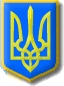 Нетішинська міська рада Хмельницької області Р І Ш Е Н Н Ядвадцятої сесії Нетішинської міської радиVІІ скликання25.11.2016					Нетішин				№ 20/________Про внесення змін до рішення чотирнадцятої сесії Нетішинської міської ради VІІ скликання від 29 червня 2016 року № 14/562 «Про передачу управлінню капітального будівництва виконавчого комітету Нетішинської міської ради функції замовника будівництва об’єктів комунальної власності»Відповідно до статті 25, пункту 3 частини 4 статті 42 Закону України “Про місцеве самоврядування в Україні”, частини 2 статті 4, частини 1 статті 6 Закону України “Про регулювання містобудівної діяльності” та Положення про управління капітального будівництва виконавчого комітету Нетішинської міської ради затвердженого рішенням восьмої сесії Нетішинської міської ради VII скликання від 25 березня 2016 року № 8/284, Нетішинська міська рада                  в и р і ш и л а:1. Унести до рішення чотирнадцятої сесії Нетішинської міської ради                VІІ скликання від 29 червня 2016 року № 14/562 «Про передачу управлінню капітального будівництва виконавчого комітету Нетішинської міської ради функції замовника будівництва об’єктів комунальної власності», з внесеними змінами, такі зміни:1.1. пункт 2 викласти у новій редакції такого змісту: «2. Зобов’язати балансоутримувача об’єкта комунальної власності територіальної громади міста Нетішин:2.1. передати управлінню капітального будівництва виконавчого комітету Нетішинської міської ради всі наявні документи, які засвідчують права замовника, проектно-кошторисну документацію, договірну, фінансову документацію, документацію пов’язану з проведенням процедур закупівель, обладнання та матеріали, що придбані для комплектації об’єкта, та інформацію, яка є важливою для об’єктів будівництва;2.2. забезпечити об’єкти будівництва водою, теплом, електроенергією від діючих систем, мереж і установок.»;21.2. після пункту 3 доповнити новим пунктом 4 у такій редакції:«4. У разі необхідності, можливе коригування назви об’єкта при виконанні проектних робіт.».У зв’язку з цим, пункт 4 рішення вважати пунктом 5.2. Контроль за виконанням цього рішення покласти на постійну комісію міської ради з питань будівництва, архітектури, комунальної власності, приватизації та підтримки підприємництва (Кузів Р.М.).Міський голова									О.О.Супрунюк